基本信息基本信息 更新时间：2024-04-09 14:42  更新时间：2024-04-09 14:42  更新时间：2024-04-09 14:42  更新时间：2024-04-09 14:42 姓    名姓    名吴永良吴永良年    龄51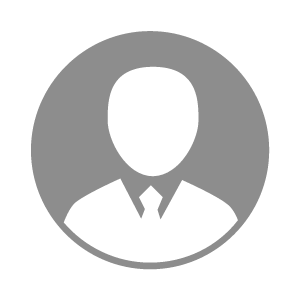 电    话电    话下载后可见下载后可见毕业院校临沂农校邮    箱邮    箱下载后可见下载后可见学    历中专住    址住    址临沭县育新街15号临沭县育新街15号期望月薪20000以上求职意向求职意向环保总监,总经理环保总监,总经理环保总监,总经理环保总监,总经理期望地区期望地区不限不限不限不限教育经历教育经历就读学校：临沂农校 就读学校：临沂农校 就读学校：临沂农校 就读学校：临沂农校 就读学校：临沂农校 就读学校：临沂农校 就读学校：临沂农校 工作经历工作经历工作单位：青岛村连云集团 工作单位：青岛村连云集团 工作单位：青岛村连云集团 工作单位：青岛村连云集团 工作单位：青岛村连云集团 工作单位：青岛村连云集团 工作单位：青岛村连云集团 自我评价自我评价对养殖企业的粪水，农业废弃物的处理，经技术处理后生产出高档有机肥，有着丰富成熟的经验，完全符合循环农业的设计要求。专业制作有机肥设备，包安装包技术，直至出成品。对养殖企业的粪水，农业废弃物的处理，经技术处理后生产出高档有机肥，有着丰富成熟的经验，完全符合循环农业的设计要求。专业制作有机肥设备，包安装包技术，直至出成品。对养殖企业的粪水，农业废弃物的处理，经技术处理后生产出高档有机肥，有着丰富成熟的经验，完全符合循环农业的设计要求。专业制作有机肥设备，包安装包技术，直至出成品。对养殖企业的粪水，农业废弃物的处理，经技术处理后生产出高档有机肥，有着丰富成熟的经验，完全符合循环农业的设计要求。专业制作有机肥设备，包安装包技术，直至出成品。对养殖企业的粪水，农业废弃物的处理，经技术处理后生产出高档有机肥，有着丰富成熟的经验，完全符合循环农业的设计要求。专业制作有机肥设备，包安装包技术，直至出成品。对养殖企业的粪水，农业废弃物的处理，经技术处理后生产出高档有机肥，有着丰富成熟的经验，完全符合循环农业的设计要求。专业制作有机肥设备，包安装包技术，直至出成品。对养殖企业的粪水，农业废弃物的处理，经技术处理后生产出高档有机肥，有着丰富成熟的经验，完全符合循环农业的设计要求。专业制作有机肥设备，包安装包技术，直至出成品。其他特长其他特长